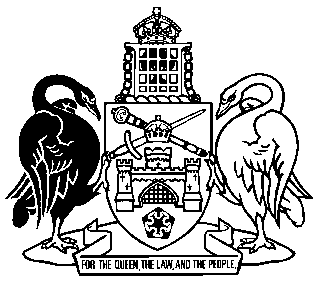 Australian Capital TerritoryVictims of Crime (Financial Assistance) Act 1983A1983-11Republication No 5BEffective:  6 July 2000 – 20 December 2000Republication date:  16 January 2019
Last amendment made by A2000-32About this republicationThe republished lawThis is a republication of the Victims of Crime (Financial Assistance) Act 1983 effective 6 July 2000 to 20 December 2000.Kinds of republicationsThe Parliamentary Counsel’s Office prepares 2 kinds of republications of ACT laws (see the ACT legislation register at www.legislation.act.gov.au):authorised republications to which the Legislation Act 2001 appliesunauthorised republications.The status of this republication appears on the bottom of each page.Editorial changesThe Legislation (Republication) Act 1996, part 3, division 2 authorised the Parliamentary Counsel to make editorial amendments and other changes of a formal nature when preparing a law for republication.  Editorial changes do not change the effect of the law, but have effect as if they had been made by an Act commencing on the republication date (see Legislation (Republication) Act 1996, s 14 and s 16).  The changes are made if the Parliamentary Counsel considers they are desirable to bring the law into line, or more closely into line, with current legislative drafting practice.  Australian Capital TerritoryVictims of Crime (Financial Assistance) Act 1983CONTENTSPart 1—preliminary	1	Short title	2	Definitions	3	What is a violent crime?	4	What is a criminal injury?	5	References to applications and awards made on behalf of other 
persons	6	References to convictions—finding of proof without proceeding to conviction	7	Evidence of criminal conduct	8	Legal incapacity—criminal intentPart 2—eligibility for financial 
assistanceDivision 1—Financial assistance for primary 
victims and responsible persons	9	Who is a primary victim?	10	Financial assistance for primary victims and responsible persons	11	What is an extremely serious injury?	12	No financial assistance for primary victims or responsible persons		13	Exhaustion of workers compensation remedies	14	Maximum award—primary victims and responsible persons	15	Victims services scheme—primary victimsDivision 2—Financial assistance for related victims	16	Who is a related victim?	17	Financial assistance for related victims		18	No financial assistance for related victims	19	Maximum award—related victims	20	Victims services scheme—related victimsDivision 3—Financial assistance for eligible 
property owners	21	Who is an eligible property owner?	22	Financial assistance for eligible property owners		23	Maximum award—eligible property owners	24	No financial assistance for eligible property owners	25	Victims services scheme—eligible property ownersPart 3—award of financial assistanceDivision 1—Procedure	26	Jurisdiction of Magistrates Court	27	Application for financial assistance	28	Procedure for determination of applications	29	Civil standard of proof	30	Medical examinationsDivision 2—General criteria	31	Relevant considerations	32	Expenses—victims services scheme	33	Dismissal of application—set-offs exceeding entitlementsDivision 3—Set-offs: primary victims, responsible 
persons and eligible property owners	34	Application of Division—primary victims, responsible 
persons and eligible property owners	35	Set-offs—other entitlements (primary victims, responsible 
persons and eligible property owners)	36	Set-offs—special assistance (primary victims)	37	Set-offs—intoxication (primary victims)	38	Set-offs—minor crimes (primary victims and eligible 
property owners)Division 4—Set-offs:  related victims	39	Application of Division—related victims	40	Set-offs—other entitlements (related victims)	41	Set-offs—special assistance (related victims)Division 5—Miscellaneous	42	Adjournment of proceedings pending ascertainment of set-off 
amounts	43	Interim awards	44	Conditions of awards of financial assistance	45	Restriction on publication	46	Variation of final awards of financial assistance	47	Legal fees	48	Territory liability to pay financial assistance	49	Copies of awards and arrangements for payment	50	Prohibition on financial assistance being applied to other purposes by operation of law or in the course of civil proceedings	51	Other rights not affectedPart 4—recovery of financial assistanceDivision 1—Preliminary	52	Definitions for pt 4Division 2—Recovery from assisted persons	53	Repayment of financial assistance where civil damages recoveredDivision 3—Recovery from offenders	54	Provisional order for restitution	55	Notice of objection by defendant	56	Confirmation of provisional order—no recovery proceedings	57	Confirmation of provisional order—recovery proceedings in court		58	Arrangements for payment pursuant to order for restitution	59	Confirmed order for restitution	60	Effect of appeals against award of financial assistance, and variations 
of awards	61	Supreme Court appeals	62	Effect of order for restitution on civil proceedings	63	Access to information about defendant’s whereaboutsDivision 4—Reimbursement of offenders	64	Reimbursement of offender where amounts paid under divs 2 and 3Part 5—Compensation levy	65	Meaning of levy	66	Application of pt 5	67	Extended meaning of conviction	68	Imposition of levy	69	Exemptions		70	Effect of appeal etcPart 6—miscellaneous	71	Annual report	72	Review of Act and victims services scheme	73	Regulations	ENDNOTES	1	About this republication		2	About the republished Act	3	Abbreviation key	4	Table of legislation	5	Table of amendments	6	Table of earlier republications	7	Table of renumbered provisionsAs in force on6 July 2000Australian Capital TerritoryVictims of Crime (Financial Assistance) Act 1983An Act relating to financial assistance for victims of crime and certain other personspart 1—preliminary1	Short title	This Act may be cited as the Victims of Crime (Financial Assistance) Act 1983.2	Definitions	In this Act, the following definitions apply:Note  A definition applies except so far as the contrary intention appears (see Interpretation Act 1967, s 11G).another law means a law of the Territory other than this law, or a law of the Commonwealth, a State or another Territory.application means an application to the court for an award of financial assistance under this Act.close family member, in relation to a deceased primary victim, means a person who had a genuine personal relationship with the victim at the time of the victim’s death, and who was, at that time—	(a)	the husband or wife of the victim; or	(b)	a parent, guardian or step-parent of the victim; or	(c)	a child or stepchild of the victim, or some other child of whom the victim is the guardian; or	(d)	a brother, sister, stepbrother, stepsister, half-brother or half-sister of the victim.court means the Magistrates Court.criminal conduct means—	(a)	an act or omission that constitutes, or is an element of, an offence; or	(b)	in relation to an offence believed on reasonable grounds by a police officer to be about to be committed, or to have been committed—an act or omission that the police officer believes on reasonable grounds would constitute, or constitutes, an offence, or an element of an offence.criminal injury—see section 4.damage, in relation to property, includes the loss or destruction of the property.damages means an amount of damages recovered or recoverable in the Territory or elsewhere, and—	(a)	includes an amount paid under a compromise or settlement of a claim for damages, whether legal proceedings had been instituted or not; and	(b)	does not include an amount paid for costs incurred in connection with proceedings in a court.dependant, in relation to a deceased primary victim, means—	(a)	a person who was wholly or partly dependent for economic support on the victim at the time of the victim’s death; or	(b)	a person who would have been wholly or partly dependent for economic support on the victim’s income at the time of the victim’s death but for the incapacity of the victim due to a criminal injury, being the injury as a result of which he or she died; or	(c)	a child of the victim born after the victim’s death who would have been a dependant of the victim by virtue of paragraph (a) or (b) if he or she had been born before the victim’s death.eligible property damage, in relation to an eligible property owner, means the damage by virtue of which the person is an eligible property owner.eligible property owner—see section 21.extremely serious injury—see section 11.file means lodge for filing in the office of the registrar or the court (as the case may be).final award means an award of financial assistance under Part 2, but does not include an interim award.financial assistance means financial assistance awarded pursuant to an application, including any amount of special assistance forming part of that award.guardian does not include the Director of Family Services or any other person who is a guardian by virtue of the person’s occupation of a statutory office, whether within the Territory or elsewhere.health professional includes a registered psychologist under the Psychologists Act 1994.injury means a physical or mental injury, and includes—	(a)	mental shock or nervous shock; and	(b)	pregnancy; and	(c)	the aggravation, acceleration or recurrence of any physical or mental injury; and	(d)	the contraction, aggravation, acceleration or recurrence of a disease; and‘	(e)	damage to spectacles, a contact lens, a hearing aid, artificial teeth, an artificial limb or other artificial substitute, or a medical, surgical or other similar aid or appliance.interim award means an interim award of financial assistance under section 43.minor crime means an offence against another law other than—	(a)	a violent crime; or	(b)	a serious crime.offence means an offence against a law in force in the Territory.primary victim—see section 9.registrar means the registrar of the Magistrates Court.related victim—see section 16.serious crime means any of the following offences against another law:	(a)	an offence against the person;	(b)	an offence relating to property;	(c)	an offence involving a drug of dependence or a prohibited substance within the meaning of the Drugs of Dependence Act 1989;	(d)	an offence involving dishonesty;	(e)	an offence in relation to any of the offences referred to in paragraph (a), (b), (c) or (d), where the firstmentioned offence is—	(i)	in relation to a law of the Territory—an offence against Part 8 of the Crimes Act 1900; or	(ii)	in relation to any other law—an offence against a provision of such a law corresponding to any provision of Part 8 of the Crimes Act 1900.sexual crime means any of the following offences:	(a)	an offence against Part 3 of the Crimes Act 1900, or against Part 8 of the Crimes Act 1900 in relation to an offence against Part 3 of the Crimes Act 1900;	(b)	an offence against a law of the Commonwealth, a State or another Territory that corresponds to an offence referred to in paragraph (a).victim means a primary victim, a related victim or an eligible property owner.victims services scheme means the scheme for providing services to victims of crime provided for under the Victims of Crime Act 1994.violent crime—see section 3.3	What is a violent crime?	A violent crime is an offence against another law listed in the following table:4	What is a criminal injury?(1)	A criminal injury is an injury—	(a)	by virtue of which the person who has sustained the injury is a primary victim; and	(b)	sustained in the Territory; and	(c)	sustained after 30 June 1983.(2)	For the purposes of this Act, if a primary victim sustains 2 or more criminal injuries, they shall be taken to be a single criminal injury if—	(a)	the injuries were sustained at approximately the same time; or	(b)	the injuries resulted from the criminal conduct of each of 2 or more persons acting together; or	(c)	the injuries otherwise arose out of the same circumstances.5	References to applications and awards made on behalf of other persons (1)	This section applies where—	(a)	an application is made by a person on behalf of another person; or	(b)	an amount of financial assistance is awarded, or is to be awarded, for the benefit of a person pursuant to such an application.(2)	Where this section applies, in this Act, unless the contrary intention appears—	(a)	a reference to an applicant shall be read as a reference to the person on whose behalf the application is made; and	(b)	a reference to an application by a person shall be read as a reference to the application made on behalf of that person by another person; and	(c)	a reference to an amount of financial assistance awarded (or to be awarded) to a person shall be read as a reference to the amount of financial assistance awarded (or to be awarded) for the benefit of that person.6	References to convictions—finding of proof without proceeding to conviction(1)	This section applies where—	(a)	a person has been charged before a court with an offence against another law; and	(b)	the court has found the offence to be proved; and	(c)	the court did not proceed to a conviction for that offence.(2)	In this Act—	(a)	a reference to a person who has been convicted of an offence against another law shall be read as including a reference to a person to whom this section applies in relation to the offence; and	(b)	a reference to a conviction for an offence against another law shall be read as including a reference to a finding by the court to which this section applies. 7	Evidence of criminal conduct(1)	This section applies where a person has been convicted of an offence and—	(a)	no appeal against the conviction has been instituted; or	(b)	an appeal against the conviction has been determined without the conviction’s being set aside.(2)	For the purpose of proceedings on an application, a conviction of a person to which this section applies is deemed to be conclusive evidence that the person did every act, and made every omission, that constituted or was an element of the offence of which the person was convicted.8	Legal incapacity—criminal intent	For the purposes of this Act, a person is deemed to have intended an act or omission that, if done or made with intent, would have constituted criminal conduct notwithstanding that he or she was legally incapable of forming that intent (whether by reason of age, mental condition, intoxication or otherwise).part 2—eligibility for financial assistanceDivision 1—Financial assistance for primary victims and responsible persons9	Who is a primary victim?	A primary victim is a person who is injured as a direct result of—	(a)	a violent crime committed against him or her; or	(b)	assisting a police officer in the course of any of the following actions by the police officer:	(i)	an attempt to prevent the commission of an act or omission that the police officer believes on reasonable grounds would constitute an offence;	(ii)	an attempt to arrest another person whom the police officer believes on reasonable grounds to have committed an offence;	(iii)	an attempt to aid or rescue another person against whom the police officer believes on reasonable grounds an offence has been committed.10	Financial assistance for primary victims and responsible persons(1)	On an application by a primary victim who has sustained a criminal injury, the court may, by order, award financial assistance to the victim in an amount equal to the sum of the following amounts:	(a)	the expense reasonably incurred by or on behalf of the victim as a consequence of the injury;	(b)	the pecuniary loss suffered by the victim as a consequence of total or partial incapacity for work due to the injury;	(c)	the expense incurred in making the application for financial assistance, other than by way of fees paid to a legal practitioner;	(d)	unless paragraph (e) or (f) applies—special assistance in an amount of $30,000;	(e)	if the victim is a police officer, ambulance officer or firefighter, and the criminal injury was sustained in the course of the exercise of his or her functions as a police officer, ambulance officer or firefighter—special assistance by way of reasonable compensation for pain and suffering in an amount of no more than $50,000;	(f)	if the criminal injury was sustained as a result of a violent crime consisting of an offence against sections 92A to 92L of the Crimes Act 1900 (in Part 3A ‘Sexual offences’)—special assistance by way of reasonable compensation for pain and suffering in an amount of no more than $50,000.(2)	Special assistance for a primary victim may only be awarded by the court under paragraph (1) (d) if—	(a)	the criminal injury is an extremely serious injury; and	(b)	the victim has obtained such assistance from the victims services scheme as is reasonably available, unless the person is physically incapable of benefiting from the scheme.(3)	On an application by a person responsible for the maintenance of a primary victim who has sustained a criminal injury, the court may, by order, award financial assistance to the applicant in an amount equal to the sum of the following amounts:	(a)	the expense reasonably incurred by the person as a consequence of the injury;	(b)	the pecuniary loss suffered by the person as a consequence of the injury, to the extent only that such loss is a result of the person’s inability to work.(4)	An applicant under this section in respect of a criminal injury must serve a copy of the application on each other person whom the applicant believes to be entitled to financial assistance under this section in respect of that injury.(5)	In this section—ambulance officer means—	(a)	a member of the ACT Ambulance Service, or its chief officer, under the Emergency Management Act 1999; or	(b)	a casual volunteer under that Act while participating in an operation undertaken by the ACT Ambulance Service.firefighter means—	(a)	a member of the Australian Capital Territory Fire Brigade, or the fire commissioner; or	(b)	a volunteer who, at or immediately after a fire, has placed his or her services at the disposal of the fire commissioner, while exercising functions under section 7 of the Fire Brigade Act 1957; or	(c)	a bushfire brigade member, a fire control officer, an emergency volunteer firefighter, or the chief fire control officer, under the Bushfire Act 1936; or	(d)	a member of a firefighting organisation established in any area of a State or another Territory, while assisting at or immediately after a fire in the Territory.11	What is an extremely serious injury?(1)	An extremely serious injury is a criminal injury that results in any of the following consequences:	(a)	a permanent impairment of a bodily function that is extremely serious and will remain so permanently;	(b)	a permanent loss of a bodily function that is extremely serious and will remain so permanently;	(c)	a permanent disfigurement that is extremely serious and will remain so permanently;	(d)	a permanent mental or behavioural disturbance or disorder that is extremely serious and will remain so permanently;	(e)	the loss of a foetus.(2)	An impairment, loss, disfigurement, disturbance or disorder is only to be taken to be extremely serious if—	(a)	it results in a great and permanent reduction in the injured person’s quality of life; and	(b)	it is otherwise extremely serious.(3)	An impairment, loss, disfigurement, disturbance or disorder is not to be taken to be extremely serious where, if the injured person were to undergo suitable medical or other treatment at any time—	(a)	it would cease to be extremely serious by virtue of an alleviation of the reduction in the injured person’s quality of life occasioned by the injury; or	(b)	it would otherwise cease to be extremely serious.12	No financial assistance for primary victims or responsible persons(1)	The court shall not award financial assistance to a primary victim or a person responsible for the maintenance of a primary victim—	(a)	where the criminal injury arose out of the use of a motor vehicle; or	(b)	where the amount of the assistance that would be awarded but for this subsection is less than $100; or	(c)	if the primary victim is such a victim by virtue of the commission of a violent crime against him or her—unless a report of the violent crime is made to a police officer.(2)	The court shall not award financial assistance to a primary victim where, at the time the criminal injury was sustained, the primary victim was engaged in the commission of a serious crime.13	Exhaustion of workers compensation remedies(1)	If a criminal injury arises out of or in the course of the primary victim’s employment, the victim may not apply for financial assistance until—	(a)	an application has been made by the victim, or on the victim’s behalf, for workers compensation under the applicable workers compensation law; and	(b)	either workers compensation is awarded to the victim, or workers compensation is refused following any applicable arbitration procedure under that workers compensation law.(2)	In this section—workers compensation law means the Workers’ Compensation Act 1951, or any other law applying in the Territory that provides for the payment of compensation for injuries arising out of or in the course of employment.Note	Under sections 35 and 36 of this Act, if a primary victim has received, or is entitled to receive, an amount of workers’ compensation in respect of his or her criminal injury, any amount of financial assistance the primary victim might otherwise be awarded under this Act is reduced by that amount.  Under section 33 of this Act, if the amount of workers’ compensation exceeds the amount of financial assistance that would otherwise be awarded, no financial assistance is payable under this Act.14	Maximum award—primary victims and responsible persons	The maximum aggregate financial assistance that may be awarded under this Division in respect of a criminal injury is $50,000 (including any award of special assistance and any award to a person responsible for the maintenance of the primary victim).15	Victims services scheme—primary victims	A primary victim is eligible for assistance under the victims services scheme, subject to the Victims of Crime Act 1994 and the regulations made under that Act.Division 2—Financial assistance for related victims16	Who is a related victim?	A related victim in relation to a deceased primary victim is a person who, at the time of the primary victim’s death, had any of the following relationships with him or her:	(a)	the person was a close family member in relation to the primary victim;	(b)	the person was a dependant of the primary victim;	(c)	the person had an intimate personal relationship with the primary victim.17	Financial assistance for related victims(1)	If a primary victim dies as a result of sustaining a criminal injury, the court may, on a single or joint application by a related victim or related victims in relation to the primary victim, by order award financial assistance to each related victim in an amount equal to the sum of the following amounts:	(a)	the expense reasonably incurred by or on behalf of the related victim as a consequence of the primary victim’s criminal injury and death;	(b)	the pecuniary loss suffered by or on behalf of the related victim as a consequence of the primary victim’s criminal injury and death;	(c)	the expense incurred in making the application for financial assistance, other than by way of fees paid to a legal practitioner;	(d)	special assistance in an amount calculated in accordance with subsection 19 (2).(2)	A related victim applying for financial assistance in relation to the death of a primary victim must serve a copy of the application on each other person whom the applicant believes to be another related victim in relation to the deceased primary victim.18	No financial assistance for related victims(1)	The court shall not award financial assistance to any related victim—	(a)	where the criminal injury arose out of the use of a motor vehicle; or	(b)	where the amount of the assistance that would be awarded but for this subsection is less than $100; or	(c)	where, at the time the criminal injury was sustained, the primary victim was engaged in the commission of a serious crime; or	(d)	if the primary victim was such a victim by virtue of the commission of a violent crime against him or her—unless a report of the violent crime is made to a police officer.(2)	The court shall not award financial assistance to a particular related victim if criminal conduct by that related victim contributed substantially towards the criminal injury that resulted in the death of the primary victim.19	Maximum award—related victims(1)	The maximum aggregate financial assistance that may be awarded under this Division in respect of the death of a primary victim is $50,000.(2)	The amount of special assistance to be awarded to each related victim as part of an award under this Division shall be—	(a)	if financial assistance is awarded to only 1 related victim—$30,000; or	(b)	if financial assistance is awarded to 2 or more related victims—such proportion of $30,000 as the court thinks fit, such that the total amount of special assistance awarded is $30,000.20	Victims services scheme—related victims	A related victim is eligible for assistance under the victims services scheme, subject to the Victims of Crime Act 1994 and the regulations made under that Act.Division 3—Financial assistance for eligible property
owners21	Who is an eligible property owner?	An eligible property owner is a person whose property is damaged while the person was assisting a police officer in course of any of the following actions by the police officer:	(a)	an attempt to prevent the commission of an act or omission that the police officer believes on reasonable grounds would constitute an offence;	(b)	an attempt to arrest another person whom the police officer believes on reasonable grounds to have committed an offence;	(c)	an attempt to aid or rescue another person against whom the police officer believes on reasonable grounds an offence has been committed.22	Financial assistance for eligible property owners	The court may, by order, award financial assistance to an eligible property owner in respect of reasonable costs incurred by the property owner as a result of the eligible property damage.23	Maximum award—eligible property owners	The maximum aggregate financial assistance that may be awarded under this Division in respect of any eligible property damage is $50,000.24	No financial assistance for eligible property owners	The court shall not award financial assistance to an eligible property owner where, at the time the eligible property damage occurred, the eligible property owner was engaged in the commission of a serious crime.25	Victims services scheme—eligible property owners	An eligible property owner is eligible for assistance under the victims services scheme, subject to the Victims of Crime Act 1994 and the regulations under that Act.part 3—award of financial assistanceDivision 1—Procedure26	Jurisdiction of Magistrates Court	The Magistrates Court has jurisdiction to determine an application for financial assistance under this Act.27	Application for financial assistance(1)	An application shall—	(a)	be in writing, supported by a statutory declaration; and	(b)	be in accordance with the form in the Schedule; and	(c)	be accompanied by a copy of—	(i)	any relevant medical report; and	(ii)	any relevant statement made to a police officer; and	(iii)	any document showing the receipt of an amount payable under another law in respect of the relevant injury or property damage, or which is relevant to a claim for such a payment; and	(iv)	any document showing the receipt of any damages for the relevant injury or property damage, or which is relevant to a claim for such damages; and	(v)	if special assistance is applied for by a primary victim—a brief statement of any assistance obtained from the victims services scheme, certified as accurate by the person in charge of the responsible service agency prescribed by regulation under the Victims of Crime Act 1994, or, if the victim is physically incapable of benefiting from the scheme, a statement explaining why the victim is so incapable.(2)		An application, together with the required statutory declaration and each accompanying document, shall be filed with the office of the registrar within the period of 12 months after the day on which the relevant injury or property damage was sustained.(3)	The court may, on application made at any time (whether before or after the expiration of the period referred to in subsection (2)), extend the time for the filing of an application if the court considers it just to do so.(4)	Within 14 days after an application is filed, the registrar shall—	(a)	forward a copy of the application, statutory declaration and each accompanying document to the government solicitor; and	(b)	by notice in writing to the person for whom financial assistance is sought (or to the person making the application, if that is a different person) and to the government solicitor, fix a date, time and place for the determination of the application.28	Procedure for determination of applications(1)	The Magistrates Court (Civil Jurisdiction) Act 1982 applies in relation to proceedings in the court on an application for financial assistance as if those proceedings were instituted in the court by filing an application referred to in section 22 of that Act.(2)	The Territory has a right of appearance in proceedings on an application.(3)	If the Territory enters an appearance, it is a party to the application.29	Civil standard of proof	It shall be sufficient for the court to be satisfied on the balance of probabilities in relation to any matter to be determined in proceedings on an application, including whether an offence has been committed where no conviction has been recorded.30	Medical examinations(1)	If the Territory is a party to an application by a primary victim or a person responsible for the maintenance of a primary victim, it may require the primary victim to undergo examination by a health professional chosen by the victim from a list of health professionals approved by the Minister as having suitable expertise for examining and treating injuries of the type allegedly suffered by the victim.(2)	The costs of an examination undertaken pursuant to subsection (1) shall be borne by the Territory.(3)	If a primary victim refuses to submit to a requirement made under subsection (1), the court shall not award any financial assistance pursuant to the application.Division 2—General criteria31	Relevant considerations(1)	On an application, the court shall take into account the relevant considerations specified in subsection (2) in determining—	(a)	whether or not to award financial assistance; and	(b)	the amount of financial assistance to be awarded.(2)	The relevant considerations in relation to an application are as follows:	(a)	the behaviour, condition, attitude and disposition, before and at the time the criminal injury or eligible property damage was sustained, of—	(i)	in the case of an application to which Division 2 of
Part 2 applies—the primary victim and any person responsible for the maintenance of the victim; or	(ii)	in the case of an application by a related victim—the related victim; or	(iii)	in the case of an application by an eligible property owner—the eligible property owner;	(b)	any other considerations the court considers relevant.32	Expenses—victims services scheme	On an application, the court shall, in determining whether an expense for a service has been reasonably incurred, take into account the availability of such a service to the victim under the victims services scheme.33	Dismissal of application—set-offs exceeding entitlements	The court may dismiss an application if the amount by which a potential award of financial assistance to an applicant would be reduced by virtue of the operation of Division 3 or 4 would equal or exceed the amount of the award of financial assistance that the court would otherwise order.Division 3—Set-offs: primary victims, responsible persons and eligible property owners34	Application of Division—primary victims, responsible persons and eligible property owners	This Division applies in respect of an application by a primary victim, a person responsible for the maintenance of a primary victim or an eligible property owner in respect of a criminal injury or eligible property damage (as the case may be).35	Set-offs—other entitlements (primary victims, responsible persons and eligible property owners)(1)	Where this section applies, the court shall reduce the amount of the financial assistance (other than any amount by way of special assistance) that it would otherwise award to the applicant by the aggregate of the amounts in relation to which this section applies.(2)	This section applies where an applicant in respect of whom this Division applies has received, or is entitled to receive, payment (or the benefit of payment) of 1 or more of the following amounts:	(a)	such portion of any amount of damages that the court is satisfied is attributable to the expenses and pecuniary loss incurred by or on behalf of the applicant as a consequence of the injury or damage;	(b)	such portion of any amount payable under another law that the court is satisfied is attributable to the expenses and pecuniary loss incurred by or on behalf of the applicant as a consequence of the injury or damage;	(c)	an amount of reparation in respect of the injury or damage payable pursuant to an order under section 437 of the Crimes Act 1900 in the applicant’s favour;	(d)	an amount in respect of the injury or damage payable—	(i)	as a medicare benefit under the Health Insurance Act 1973 (Cwlth); or	(ii)	under a contract of insurance;	(e)	in the case of an application by a primary victim or a person responsible for the maintenance of a primary victim—the amount of any pension or allowance under the Social Security Act 1991 (Cwlth) payable as a consequence of the injury.36	Set-offs—special assistance (primary victims)(1)	Where this section applies, the court shall reduce the amount of any special assistance that it would otherwise award to the primary victim by the aggregate of the amounts in relation to which this section applies.(2)	This section applies where a primary victim in respect of whom this Division applies has received, or is entitled to receive, payment (or the benefit of payment) of either or both of the following amounts:	(a)	an amount of damages in respect of the injury or damage less any amount of those damages that the court is satisfied is attributable to the expenses and pecuniary loss incurred by or on behalf of the applicant as a consequence of the injury or damage;	(b)	an amount payable under another law less any amount that is attributable to the expenses and pecuniary loss incurred by or on behalf of the applicant as a consequence of the injury or damage.37	Set-offs—intoxication (primary victims)(1)	On an application by a primary victim who is a primary victim solely by virtue of having had a violent crime committed against him or her, if the victim was intoxicated at the time the criminal injury was sustained, the court shall calculate the amount of financial assistance to be awarded to the victim by reference to the degree of injury the court considers that the victim would have sustained if he or she had not been intoxicated at that time.(2)	Subsection (1) does not apply in the case of an application by a primary victim if the criminal injury resulted from criminal conduct in relation to a sexual crime committed against the primary victim.(3)	In this section—intoxicated means intoxicated as a result of the voluntary consumption of alcohol or the voluntary administration of a drug of dependence, or a prohibited substance, within the meaning of the Drugs of Dependence Act 1989.38	Set-offs—minor crimes (primary victims and eligible property owners)	On an application by a primary victim or an eligible property owner, if the applicant  was engaged in the commission of a minor crime at the time the injury or damage was sustained, the court shall calculate the amount of financial assistance to be awarded by reference to the degree of injury or damage the court considers that the applicant would have sustained if he or she had not been so engaged at that time.Division 4—Set-offs:  related victims39	Application of Division—related victims	This Division applies in respect of an application to the court by a related victim or related victims for financial assistance in respect of a criminal injury.40	Set-offs—other entitlements (related victims)(1)	Where this section applies in relation to an application, the court shall reduce the aggregate amount of the financial assistance (other than any amount by way of special assistance) that it would otherwise award to all related victims in relation to whom the application is made by the aggregate of the amounts in relation to which this section applies.(2)	This section applies where any related victim in respect of whom this Division applies has received, or is entitled to receive, payment (or the benefit of payment) of 1 or more of the following amounts:	(a)	such portion of any amount of damages that the court is satisfied is attributable to the expenses and pecuniary loss incurred by or on behalf of the related victim as a consequence of the injury;	(b)	such portion of any amount payable under another law that the court is satisfied is attributable to the expenses and pecuniary loss incurred by or on behalf of the related victim as a consequence of the injury;	(c)	an amount of reparation in respect of the injury payable pursuant to an order under section 437 of the Crimes Act 1900;	(d)	an amount in respect of the injury payable—	(i)	as a medicare benefit under the Health Insurance Act 1973 (Cwlth); or	(ii)	under a contract of insurance;	(e)	the amount of any pension or allowance under the Social Security Act 1991 (Cwlth) payable as a consequence of the injury.41	Set-offs—special assistance (related victims)(1)	Where this section applies in relation to an application, the court shall reduce the aggregate amount of any special assistance that it would otherwise award to all the related victims in relation to whom the application is made by the aggregate of the amounts in relation to which this section applies.(2)	This section applies where any related victim in respect of whom this Division applies has received, or is entitled to receive, payment (or the benefit of payment) of either or both of the following amounts:	(a)	an amount of damages in respect of the injury less any amount of those damages that the court is satisfied is attributable to the expenses and pecuniary loss incurred by or on behalf of the related victim as a consequence of the injury;	(b)	an amount payable under another law less any amount that is attributable to the expenses and pecuniary loss incurred by or on behalf of the related victim as a consequence of the injury.Division 5—Miscellaneous42	Adjournment of proceedings pending ascertainment of set-off amounts(1)	This section applies where, in proceedings on an application—	(a)	the applicant has not received, and is not entitled to receive, an amount that is liable to be set-off under Division 3 or 4 in respect of the relevant injury or damage, other than an amount of damages; and	(b)	the court considers that the applicant would become entitled to that amount if appropriate action were taken.(2)	Where this section applies, the court shall, by order, adjourn proceedings on the application until such time as the outcome of any appropriate action to claim the relevant amount is known.43	Interim awards(1)	The court may, if it thinks just, by order, make an interim award of financial assistance to an applicant pending the making of a final award to the applicant where the court—	(a)	is satisfied that financial assistance should be awarded to the applicant; and	(b)	does not have sufficient information before it to enable the determination of the amount of a final award to the applicant.(2)	An interim award to an applicant ceases to have effect when a final award is made to the applicant.(3)	The court shall take into account the amount of an interim award to an applicant in the determination of the amount of a final award to the applicant.44	Conditions of awards of financial assistance(1)	An award of financial assistance may be made subject to such conditions as the court determines.(2)	Without limiting the generality of subsection (1), an award may be made subject to conditions relating to—	(a)	the disposal or apportionment of any amount to be paid in pursuance of the award; and	(b)	the holding of any amount to be paid in pursuance of the award in trust for a person entitled to the benefit of that amount.(3)	Where the court makes an award subject to the condition that any amount of the assistance awarded is to be held in trust for a person entitled to the benefit of that amount, the award shall require that the amount to be held in trust be apportioned as follows:	(a)	a specified amount (if any) is to be paid towards expenses reasonably incurred by or on behalf of the beneficiary of the trust as a consequence of the relevant criminal injury or eligible property damage;	(b)	a specified amount (if any) is to be paid towards the pecuniary loss suffered by the beneficiary;	(c)	any amount of special assistance awarded is to be paid towards the maintenance, education or benefit of the beneficiary.45	Restriction on publication(1)	The court may make an order prohibiting the publication of any report or account of proceedings on an application, or any part of such proceedings, if satisfied that it is necessary in the public interest.(2)	In proceedings on an application, the court may make an order prohibiting the publication of a person’s name or any particulars likely to lead to his or her identification in the case of any of the following persons:	(a)	the primary victim;	(b)	the applicant;	(c)	a person whose criminal conduct is relevant to the proceedings.(3)	The court may only make an order under subsection (2) if—	(a)	the person has not been convicted of any offence relevant to the proceedings; or	(b)	the court is satisfied that the making of the order is necessary in the interests of the administration of justice.(4)	In considering whether or not to make an order under this section, the court shall have regard to the desirability of the public being made aware of the principles applied by the court with regard to applications.(5)	A person shall not contravene an order made under this section.Maximum penalty:  50 penalty units, imprisonment for 6 months or both.46	Variation of final awards of financial assistance(1)	The court may, on application by the government solicitor or the person in whose favour a final award was made, by order vary a final award by increasing or reducing the amount of financial assistance awarded, or otherwise.(2)	In considering an application for the variation of a final award, the court shall have regard to the following considerations:	(a)	any further evidence that has become available since the date on which the award was made in relation to the circumstances in which a criminal injury or eligible property damage was sustained, or criminal conduct occurred;	(b)	any change in the economic circumstances of the successful applicant that has occurred since the date on which the award was made;	(c)	any other matter the court considers relevant.47	Legal fees	A legal practitioner must neither charge nor seek to recover in respect of a proceeding under this Act an amount by way of fees that exceeds the amount allowable under the regulations.48	Territory liability to pay financial assistance	Where an interim or final award of financial assistance is made to a person, an amount equal to the amount of the assistance is payable by the Territory to that person, subject to this Act.49	Copies of awards and arrangements for payment(1)	Following the making of an order for an interim or final award, the registrar shall give a copy of the order to the following persons:	(a)	the person or persons in whose favour the award is made, or to the person making the application (if that is a different person);	(b)	if an amount of financial assistance is awarded to be held in trust—the trustee;	(c)	the government solicitor.(2)	On receiving a copy of an order for an interim or final award, the government solicitor shall make arrangements for the payment of financial assistance in accordance with the order.50	Prohibition on financial assistance being applied to other purposes by operation of law or in the course of civil proceedings	Financial assistance, whether paid or payable, is not subject to any of the following:	(a)	attachment under a law in force in the Territory, other than a Commonwealth Act;	(b)	assignment, charge or being taken in execution;	(c)	being set off in any proceedings.51	Other rights not affected	The making of an interim or final award does not affect the rights or liabilities of any person under any other law in force in the Territory in relation to the relevant criminal injury or eligible property damage, or the relevant criminal conduct. part 4—recovery of financial assistanceDivision 1—Preliminary52	Definitions for pt 4	In this Part, the following definitions apply:Note  A definition applies except so far as the contrary intention appears (see Interpretation Act 1967, s 116).assisted person means a person to whom a final award has been made.defendant means the person on whom a provisional order for restitution is served.notice of objection means notice by the defendant under section 55 of objection to the confirmation of a provisional restitution order.order for restitution means a provisional order for restitution that is confirmed by the court under section 56 or 57.provisional order for restitution means a provisional order for restitution that is made by the registrar under section 54.recovery proceedings means proceedings of the court concerning the confirmation of a provisional order for restitution.related crime, in relation to an award of financial assistance in respect of criminal conduct, means—	(a)	an offence arising from substantially the same facts as those constituting that conduct; or	(b)	any other offence if an offence referred to in paragraph (a) was taken into account (under section 448 of the Crimes Act 1900) when sentence was passed on the offender for that other offence.Division 2—Recovery from assisted persons53	Repayment of financial assistance where civil damages recovered(1)	This section applies to an assisted person who has recovered either or both of the following amounts:	(a)	an amount of damages in respect of the relevant criminal injury or eligible property damage;	(b)	an amount under another law in respect of that injury or damage;unless the amount of financial assistance awarded to the person was set off under Division 3 or 4 of Part 5 by the amount or amounts referred to in paragraph (a) or (b).(2)	An assisted person to whom this section applies is liable to pay the Territory—	(a)	if the amount (or the aggregate of the amounts) referred to in subsection (1) is less than the amount of financial assistance awarded to the person—an amount equal to the amount (or the aggregate of the amounts) referred to in subsection (1); or	(b)	if the amount (or the aggregate of the amounts) referred to in subsection (1) is equal to or greater than the amount of financial assistance awarded to the person—an amount equal to the amount of financial assistance.(3)	A person who is liable under subsection (2) to pay an amount to the Territory shall, within 28 days after the date on which the liability to pay that amount arose, notify the chief executive in writing accordingly.Maximum penalty:  50 penalty units, imprisonment for 6 months or both.(4)	The chief executive shall file with the court—	(a)	a copy of a notice received under subsection (3); and	(b)	if an amount is paid to the Territory under subsection (2)—notice of such payment.Division 3—Recovery from offenders54	Provisional order for restitution(1)	If the registrar considers that, before or after a final award is made in relation to criminal conduct, a person has been convicted of a related crime, the registrar may make a provisional order for the restitution of the amount of the award to the Territory by the person so convicted.(2)	A provisional order for restitution may only be made on an application to the registrar by the Territory that is filed in the office of the registrar within 2 years after the date of the final award.(3)	The registrar shall cause notice of a provisional order to be served on the convicted person in accordance with Part 4 of the Magistrates Court (Civil Jurisdiction) Act 1982.(4)	A notice of a provisional order shall—	(a)	set out the terms of the order; and	(b)	specify the date on which the final award was made and the facts on which the award was based; and	(c)	specify the related crime to which the order relates and the date on which it is alleged that the person was convicted of that crime; and	(d)	state that the person has 28 days in which to object to the order by a notice filed in the office of the registrar; and	(e)	state that if the person does not object, the order will be confirmed by the court and become a judgment debt payable by the person; and	(f)	state that if the person files a notice of objection, the court will conduct a hearing into whether the order should be confirmed; and	(g)	contain such other particulars as may be prescribed by the regulations.55	Notice of objection by defendant(1)	A defendant served with a provisional order for restitution may, within 28 days after service, file in the office of the registrar a notice of objection to the confirmation of the order.(2)	A notice of objection shall—	(a)	include a statement of the grounds of objection on which the defendant intends to rely; and	(b)	otherwise comply with the regulations.56	Confirmation of provisional order—no recovery proceedings(1)	On application by the Territory, the court may confirm a provisional order for restitution without conducting a hearing if satisfied that the defendant has not filed a notice of objection within 28 days after notice of the provisional order was duly served on the defendant.(2)	If the court is satisfied that the assisted person has paid the Territory an amount under Division 2 in respect of the relevant criminal conduct— 	(a)	where the amount paid under Division 2 is equal to or greater than the amount of restitution under the provisional order—the court shall discharge the order; or	(b)	where the amount paid under Division 2 is less than the amount of restitution under the provisional order—if the provisional order is confirmed, the court shall vary the order to reduce the amount of restitution so that it is equal to the difference between the amount paid under Division 2 and the amount of the relevant final award.57	Confirmation of provisional order—recovery proceedings in court(1)	If the defendant files a notice of objection to a provisional order for restitution within 28 days after notice of the provisional order was duly served on the defendant, the court shall conduct a hearing to determine whether the provisional order should be confirmed.(2)	The court may confirm a provisional order for restitution in relation to a final award if satisfied that the defendant has been convicted of a related crime.(3)	The court may vary a provisional order for restitution that it confirms.(4)	If the court is satisfied that the assisted person has paid the Territory an amount under Division 2 in respect of the relevant criminal conduct—	(a)	where the amount paid under Division 2 is equal to or greater than the amount of restitution under the provisional order—the court shall discharge the order; or	(b)	where the amount paid under Division 2 is less than the amount of restitution under the provisional order—if the provisional order is confirmed, the court shall vary the order to reduce the amount of restitution so that it is equal to the difference between the amount paid under Division 2 and the amount of the relevant final award.58	Arrangements for payment pursuant to order for restitution(1)	The Territory and a defendant may enter into an arrangement with respect to payment under a provisional order for restitution or any such order that is confirmed.(2)	An arrangement may relate to the time for payment or to a reduction in the total amount payable under the order, or both.(3)	For the purpose of enabling the Territory and the defendant to come to an arrangement, the court may adjourn recovery proceedings for such period as it considers appropriate.(4)	If the defendant does not comply with an arrangement, the Territory may take or continue recovery proceedings for the purposes of confirming the provisional order for restitution for the total amount payable under the order.59	Confirmed order for restitution(1)	The court may, when it confirms a provisional order for restitution, reduce the amount to be paid under the provisional order having regard to—	(a)	the financial means of the defendant; and	(b)	such other matters as are, in the opinion of the court, relevant to the determination.(2)	The maximum amount that may be ordered to be paid under an order for restitution (whether made against 1 or more defendants) is the amount that has been paid to the assisted person under the final award to which the order relates.(3)	If an order for restitution is made against 2 or more defendants in respect of the same final award, each of the defendants is jointly and severally liable under the order.(4)	If the court decides under subsection (1) to reduce the amount payable by a defendant under an order made against 2 or more defendants, the court may confirm the order subject to the liability of the defendant concerned being limited under the order to an amount specified in the order.60	Effect of appeals against award of financial assistance, and variations of awards(1)	An order for restitution does not have any effect—	(a)	until the period within which an appeal may be made against the final award from which it arises has expired; or	(b)	if such an appeal is duly made within that period—until the appeal is finally disposed of.(2)	If the final award to which such an appeal relates is set aside as a result of the appeal, the order for restitution ceases to have effect.(3)	If the effect of such an appeal is to vary the amount of financial assistance awarded, on application by the Territory or the defendant the court may, by order, amend the order for restitution accordingly and make such ancillary orders as are necessary as a consequence.(4)	If a final award is varied as a result of an application under section 46 after an order for restitution has been made in relation to the award, on application by the Territory or the defendant the court may, by order, amend the order for restitution accordingly and make such ancillary orders as are necessary as a consequence.61	Supreme Court appeals	An appeal may be brought as of right by the defendant or the Territory to the Supreme Court from an order for restitution.62	 Effect of order for restitution on civil proceedings(1)	This section applies to civil proceedings by or on behalf of an assisted person for the recovery of damages in respect of the criminal injury or eligible property damage in relation to which financial assistance was awarded.(2)	The making of an order for restitution does not affect a person’s right to commence or maintain civil proceedings to which this section applies, and damages in such proceedings shall be assessed without regard to the order.63	Access to information about defendant’s whereabouts(1)	For the purposes of serving a provisional order for restitution on a defendant, or taking any action against the defendant to enforce an order for restitution, the registrar may, in writing, require any of the following persons to give the registrar information about the address of the defendant:	(a)	the commissioner for housing;	(b)	the chief police officer;	(c)	the chief executive (however described) of a government agency;	(d)	the Registrar of Motor Vehicles.(2)	In this section—chief police officer means the police officer who is responsible for the day-to-day administration and control of police services in the Territory.Division 4—Reimbursement of offenders64	Reimbursement of offender where amounts paid under divs 2 and 3(1)	This section applies where—	(a)	a defendant has fully complied with an order for restitution made under Division 3 in relation to a final award to an assisted person; and	(b)	on or after the date of the order, payment is made to the Territory in full satisfaction of the assisted person’s liability under
Division 2 in relation to that award.(2)	Where this section applies, the Territory is liable to pay to the defendant the lesser of the following amounts:	(a)	the amount of the defendant’s liability under Division 3 under the order for restitution;	(b)	the amount of the assisted person’s liability under Division 2 in relation to the final award.(3)	On the written request of the defendant, the Territory may pay an amount equal to part or all of the applicable amount under subsection (2) to another person or persons nominated by the defendant, instead of paying such an amount to the defendant.Part 5—Compensation levy65 	Meaning of levy	In this Part the following definition applies:levy means the levy imposed under subsection 68 (1).66 	Application of pt 5(1)	Subject to subsection (2), this Part applies to all offences that are dealt with by the Supreme Court, the Magistrates Court, or the Childrens Court.(2)	This Part does not apply to an offence—	(a)	in respect of which a reparation order is made under—	(i)	section 437 of the Crimes Act 1900; or	(ii)	section 96 (Disposition of young offenders) of the Children and Young People Act 1999; or	(iii)	section 21B of the Crimes Act 1914 (Cwlth); or	(b)	in respect of which an infringement notice has been served.(3)	In subsection (2)—infringement notice means—	(b)	an offence notice under the Drugs of Dependence Act 1989; or	(c)	a litter notice under the Litter Act 1977; or	(d)	an infringement notice under the Dog Control Act 1975, the Motor Omnibus Services Act 1955, the Motor Traffic Act 1936, the Nature Conservation Act 1980, the Sale of Motor Vehicles Act 1977 or the Road Transport (General) Act 1999.67 	Extended meaning of conviction	For the purposes of this Part, a person who has committed an offence—	(a)	in respect of which an order has been made under—	(i)	subsection 556A (1) of the Crimes Act 1900; or	(ii)	section 98 (Disposition without proceeding to conviction) of the Children and Young People Act 1999; or	(iii)	subsection 19B (1) of the Crimes Act 1914 (Cwlth); or	(b)	that has been taken into account under section 448 of the Crimes Act 1900;shall be taken to have been convicted of that offence.68 	Imposition of levy(1)	If a person is convicted of an offence that this Part applies to, the person is liable to pay the Territory a levy of $50.(2)	The levy is in addition to, and does not form part of, any pecuniary penalty imposed in respect of the offence.(3)	Any money paid to the Territory in respect of an offence to which this Part applies is to be applied towards the discharge of liability for the levy before it is applied towards the discharge of liability for any pecuniary penalty imposed in respect of the offence.69 	Exemptions(1)	A person who is under 18 years of age is not liable to pay the levy if the court by which the person is convicted directs (whether at the time of conviction or at any later time) that the person is exempt from liability to pay the levy.(2)	The court before which a person is convicted of an offence may exempt the person from liability to pay the levy in respect of—	(a)	that offence if, earlier on the same day, the court had convicted the person of another offence; or	(b)	another offence which the court has taken into account under section 448 of the Crimes Act 1900 in passing sentence for the firstmentioned offence.70 	Effect of appeal etc(1)	The commencement of any proceedings by way of appeal against, or review of, a conviction for an offence in respect of which a levy is imposed on a person stays the liability of the person to pay the levy.(2)	The setting aside of a conviction of a person annuls the liability of the person to pay the levy.(3)	The dismissal of proceedings by way of appeal against, or review of, a conviction removes the stay of liability.Part 6—miscellaneous71 	Annual report(1)	The registrar shall, within 60 days after the end of each financial year, submit to the Attorney-General a report in writing setting out—	(a)	the number of applications made during that year; and	(b)	particulars of awards of compensation made in pursuance of those applications; and	(c)	a brief description of the facts and circumstances to which those applications related; and	(d)	such other particulars relating to the operation of this Act during that year as the registrar thinks fit.(2)	The Attorney-General shall cause a report referred to in subsection (1) to be laid before the Legislative Assembly within 15 sitting days of the Assembly after its receipt by the Attorney-General. 72	Review of Act and victims services scheme(1)	The Minister must commission an independent review covering the operation of this Act and the victims services scheme during the 2 year period after this section commences.(2)	The Minister must table the final report of the review in the Legislative Assembly within 3 months after the end of that 2-year period.73 	Regulations	The Executive may make regulations, not inconsistent with this Act, prescribing all matters required or permitted by this Act to be prescribed or necessary or convenient to be prescribed for carrying out or giving effect to this Act.	Schedule	(See s 27)Australian Capital TerritoryVictims of Crime (Financial Assistance) Act 1983IN THE MAGISTRATES COURT	No     of [year]
AT CANBERRATo the Registrar:I, [name], of [address], apply to the court for an award of financial assistance under the Victims of Crime (Financial Assistance) Act 1983.1.  This application is made by me—*(a)	in respect of an injury (or property damage) sustained by me;*(b)	as a person who is responsible for the maintenance of (name) (being a person who has sustained an injury) and who has suffered pecuniary loss or incurred expense as a consequence of the injury;*(c)	as a person who, immediately before the death of [name of deceased] (a death resulting from the injury specified below) had the following relationship with the deceased: 	*   (i)			  close family member;†	*  (ii)	  dependant; ‡	* (iii)  	intimate personal relationship. 2.  Date on which relevant injury (or property damage) was sustained:3.  Particulars of the relevant injury (or property damage):4.  Circumstances in which the relevant injury (or property damage) was sustained (including particulars in so far as they are known to me) of the action of any person as a result of which the relevant injury (or property damage) was sustained:5.  Names and addresses of persons (if any) who are able to give evidence on my behalf in support of this application and the nature of that evidence:6.  The action of a person as a result of which the relevant injury was sustained has (or has not) been reported to a police officer:7.  Steps taken to enforce rights or to pursue remedies in respect of the relevant injury (or property damage):9.  Particulars of any damages recovered by me, or compensation or other amount paid or payable to me, in respect of the relevant injury (or property damage):10.  Particulars of any criminal proceedings, including proceedings by way of appeal instituted against a person whose action resulted in the relevant injury (or property damage) being sustained (in so far as those particulars are known to me):11.  Copies of the following documents relevant to this application are attached:Dated 	19 	.	.........................................(Applicant)*  Strike out if inapplicable† 	A close family member (as defined in the Act) is a person who had a genuine personal relationship with the deceased person immediately before the person’s death, and who was at that time—	(a)	the husband or wife of the deceased; or	(b)	a parent, guardian or step-parent of the deceased; or	(c)	a child or stepchild of the deceased, or some other child of whom the deceased is the guardian; or	(d)			a brother, sister, stepbrother, stepsister, half-brother or half-sister of the deceased.‡ 	A dependant (as defined in the Act) is—	(a)	a person wholly or partly dependent on the deceased person’s income; or	(b)	a person who would have been wholly or partly dependent on the income of the deceased person but for the incapacity of the person due to the relevant injury before his or her death; or	(c)	a child of the deceased born after his or her death who would have been a dependant by virtue of paragraph (a) or (b) if he or she had been born before the death of the deceased.ENDNOTES1	About this republicationThis is a republication of the Victims of Crime (Financial Assistance) Act 1983 as in force on 6 July 2000.  It includes all amendments made to the Act up to Act 2000 
No 32.Amending laws are annotated in the table of legislation and table of amendments.The Parliamentary Counsel’s Office currently prepares 2 kinds of republications of ACT laws:  authorised printed republications to which the Legislation (Republication) Act 1996 applies and unauthorised electronic republications.  The status of a republication appears on its cover and is indicated by its republication number.A republication number without a letter (eg 1, 2, 3 etc) indicates that the republication is an authorised printed republication.  A number with a letter (eg 1A, 1B, 1C etc) indicates that the republication is an unauthorised electronic republication.Section 13 of the Legislation (Republication) Act 1996 authorises the Parliamentary Counsel, in preparing a law for republication, to make textual amendments of a formal nature which the Parliamentary Counsel considers desirable in accordance with current legislative drafting practice.  The amendments do not effect a substantive change in the law.In preparing this republication, amendments have been made under section 13.Not all amendments made under section 13 are annotated in the table of amendments.  Full details of any amendments can be obtained from the Parliamentary Counsel’s Office.2	About the republished ActThe Victims of Crime (Financial Assistance) Act 1983 was originally the Criminal Injuries Compensation Act 1983.  It was renamed by the Victims of Crime (Financial Assistance) (Amendment) Act 1999 (see  pt 2).3	Abbreviation keyKey to abbreviations in tablesam = amendedamdt = amendmentch = chaptercl = clausedef = definitiondict = dictionarydiv = divisionexp = expires/expiredGaz = Gazettehdg = headingins = inserted/addedLR = Legislation (Republication) Act 1996mod = modifiedNo = numbernotfd = notifiedo = orderom = omitted/repealedorig = originalp = pagepar = paragraphpres = presentprev = previous(prev...) = previouslyprov = provisionpt = partr = rule/subrulereg = regulation/subregulationrenum = renumberedreloc = relocatedR[X] = Republication Nos = section/subsectionsch = schedulesdiv = subdivisionsub = substitutedSL  = Subordinate Lawsp = spent*  = SL unless otherwise stated† = Act or Ordinance unless otherwise stated4	Table of legislation5	Table of amendmentsProvision	How affected†title	am 1999 No 91 s 4hdg to pt 1	ins 1996 No 68pt 1 (ss 1-4)	om 1999 No 91 s 5pt 1 (ss 1-8)	ins 1999 No 91 s 5s 1	sub 1999 No 91 s 5s 2	am 1985 No 67; 1990 No 5; 1991 Nos 13 and 44; 1992 No 7	sub 1999 No 91 s 5s 3	am 1991 No 13	sub 1999 No 91 s 5s 4	am 1990 No 5	sub 1999 No 91 s 5ss 5-8	ins 1999 No 91 s 5hdg to pt 2	ins 1996 No 68pt 2 (ss 5-13, 	om 1999 No 91 s 5   15-29, 29A,    29B, 30-34)pt 2 (ss 9-25)	ins 1999 No 91 s 5s 5	am 1990 No 5; 1997 No 96	om 1999 No 91 s 5s 6	am 1990 No 5	om 1999 No 91 s 5s 7	am 1986 No 28; 1991 No 13	om 1999 No 91 s 5s 8	om 1999 No 91 s 5s 9	sub 1999 No 91 s 5s 10	am 1985 No 67; 1990 No 5; 1991 Nos 13 and 44; 1992 No 7	sub 1999 No 91 s 5s 11	am 1985 No 67; 1988 No 89; 1992 No 7	sub 1999 No 91 s 5s 12	am 1985 No 67; 1990 No 5; 1991 No 44; 1992 No 7; 1994 No 38	sub 1999 No 91 s 5s 13	sub 1999 No 91 s 5s 14	am 1990 No 5	om 1991 No 13s 15	am 1990 No 5; 1991 No 13	sub 1999 No 91 s 5s 16	sub 1999 No 91 s 5s 17	am 1994 No 81	sub 1999 No 91 s 5s 18	am 1991 No 13; 1992 No 7	sub 1999 No 91 s 5s 19	am 1992 No 7	sub 1999 No 91 s 5s 20	am 1990 No 5; 1992 No 7	sub 1999 No 91 s 5s 21	am 1991 No 13; 1992 No 7	sub 1999 No 91 s 5s 22	am 1990 No 5; 1992 No 7	sub 1999 No 91 s 5s 23	am 1992 No 7; 1994 No 81	sub 1999 No 91 s 5s 24	am 1990 No 5; 1992 No 7; 1994 No 81	sub 1999 No 91 s 5s 25 	am 1992 No 7	sub 1999 No 91 s 5pt 3 (ss 26-51)	ins 1999 No 91 s 5s 26	am 1992 No 7	sub 1999 No 91 s 5s 27	am 1990 No 5	sub 1999 No 91 s 5s 28	am 1990 No 5; 1992 No 7	sub 1999 No 91 s 5s 29	am 1990 No 5; 1994 Nos 38 and 81	sub 1999 No 91 s 5ss 29A, 29B	ins 1991 No 13	om 1999 No 91 s 5s 30	am 1985 No 67; 1990 No 5; 1991 Nos 13 and 44; 1992 No 7	sub 1999 No 91 s 5s 31	am 1990 No 5	sub 1999 No 91 s 5s 32	sub 1999 No 91 s 5s 33	am 1990 No 5	sub 1999 No 91 s 5s 34	am 1990 No 5; 1992 No 7	sub 1999 No 91 s 5ss 35, 36	sub 1999 No 91 s 5ss 37-51	ins 1999 No 91 s 5hdg to pt 4	ins 1996 No 68pt 4 (ss 52-64)	ins 1999 No 91 s 5ss 52-64	ins 1999 No 91 s 5pt 5 (ss 65-70)	(prev pt 3 (ss 34A-34F)) ins 1996 No 68	renum 1999 No 91 s 7s 65	(prev s 34A) ins 1996 No 68	renum 1999 No 91 s 7	am 1999 No 91 s 13 sch 1s 66	(prev s 34B) ins 1996 No 68	am 1999 No 50; 1999 No 79 s 5 sch 3	renum 1999 No 91 s 7	am 1999 No 64 s 4 sch 2s 67	(prev s 34C) ins 1996 No 68	renum 1999 No 91 s 7	am 1999 No 64 s 4 sch 2s 68	(prev s 34D ins 1996 No 68	renum 1999 No 91 s 7	am 2000 No 32 s 4s 69	(prev s 34E) ins 1996 No 68	renum 1999 No 91 s 7s 70	(prev s 34F) ins 1996 No 68	renum 1999 No 91 s 7pt 6 (ss 71-73)	prev pt 4 (ss 35, 36)	renum 1999 No 91 s 7s 71	(prev s 35) am 1990 No 5; 1992 No 7	renum 1999 No 91 s 7	am 1999 No 91 s 13 sch 1s 72	ins 1999 No 91 s 6s 73	(prev s 36) am 1990 No 5	renum 1999 No 91 s 7sch	am 1991 Nos 13 and 44; 1999 No 91 s 13 sch 16	Table of earlier republications7	Table of renumbered provisionsas made by Act 1999 No 91©  Australian Capital Territory 2019offencedescriptionCrimes Act 1900 (section)12murder15manslaughter30threat to kill19, 20, 25, 31grievous bodily harm offences23, 24actual bodily harm offences21 wounding22, 26assault offences27endangering life28endangering health32demands with threats34forcible confinement34Astalking35torture36abduction of young person37kidnapping38unlawfully taking child39exposing or abandoning child40child destruction41childbirth—grievous bodily harm43procuring another’s miscarriage92A, 92B, 92Csexual assault offences92Dsexual intercourse without consent92Esexual intercourse with young person92EAsexual relationship with young person92F-92Kindecency offences92Lincest92Mabduction92W, 92Xfemale genital mutilation offences100, 101robbery offences347attempt to commit violent crime listed elsewhere in this tableprescribed offenceany offence against another law, being an offence prescribed by regulations made under this ActAct†Year and number†GazettenotificationCommencementTransitional provisionsCriminal Injuries Compensation Ordinance 19831983 No 1130 June 198330 June 1983Magistrates Court Ordinance 19851985 No 6719 Dec 19851 Feb 1986 (see Gaz 1986 No G3 
p 265)—Criminal Injuries Compensation (Amendment) Ordinance 19861986 No 2831 July 198631 July 1986s 2 (2)Criminal Injuries Compensation (Amendment) Ordinance 19881988 No 8921 Dec 198821 Dec 1988s 4Self-Government (Consequential Amendments) Ordinance 19901990 No 527 June 1990ss 1 and 2:  27 June 1990remainder:  1 July 1990s 6 (2)Criminal Injuries Compensation (Amendment) Act 19911991 No 1330 Apr 199130 Apr 1991s 12Magistrates and Coroner’s Courts (Registrar) Act 19911991 No 4420 Sept 1991ss 1 and 2:  20 Sept 1991remainder:  25 Sept 1991 (see Gaz 1991 No S103 p 2)—Criminal Injuries Compensation (Amendment) Act 19921992 No 728 May 199228 May 1992s 7Public Sector Management (Consequential and Transitional Provisions) Act 19941994 No 3830 June 1994ss 1 and 2:  30 June 1994
remainder:  1 July 1994 (see Gaz 1994 No S142 p 2)ss 3, 5-12, 15 and 19Statute Law Revision (Penalties) Act 19941994 No 8129 Nov 1994ss 1 and 2:  29 Nov 1994remainder:  29 Nov 1994 (see Gaz 1994 No S269 p 2)—Criminal Injuries Compensation (Amendment) Act 19961996 No 6820 Dec 1996ss. 1-3: 20 Dec 1996
remainder: 1 Jan 1997 (see Gaz 1996 No S352 p 2)—Legal Practitioners (Consequential Amendments) Act 19971997 No 961 Dec 1997ss 1 and 2:  1 Dec 1997
remainder:  1 June 1998 (see s 2 (2))—Motor Traffic (Amendment) Act (No. 2) 19991999 No 5017 Sept 1999ss 1-3: 17 Sept 1999
remainder (ss 4-19):  6 Oct 1999 (see Gaz 1999 No S58 p 2)—Children and Young People (Consequential Amendments) Act 19991999 No 6410 Nov 1999ss 1 and 2:  10 Nov 1999
remainder:  10 May 2000 (see s 2 (2))—Road Transport Legislation Amendment Act 19991999 No 7923 Dec 19991 Mar 2000 (see s 2 and Gaz 2000 No S5)—Victims of Crime (Financial Assistance) (Amendment) Act 19991999 No 9123 Dec 1999ss 1 and 2:  23 Dec 1999remainder (ss 3-18):  24 Dec 1999 (see Gaz 1999 
No S69 p 2)pt 6 (ss 14-18)Victims of Crime (Financial Assistance) Amendment Act 20002000 No 326 July 20006 July 2000—Republication NoAmendments toRepublication date(1)Act 1991 No 1331 May 1991(2)Act 1992 No 731 August 1992(3)Act 1994 No 3831 July 1994(4)Act 1996 No 681 January 19975Act 1999 No 911 March 20005AAct 1999 No 911 March 20005BAct 1999 No 9110 May 2000PreviousRenumbered asPreviousRenumbered asPart III	Part 534E	6934A	6534F	7034B	66Part IV	Part 634C	6735	7134D	6836	73